REPUBLICA MOLDOVA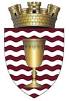 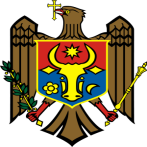 RAIONUL IALOVENICONSILIUL ORĂŞENESC IALOVENID E C I Z I ENr.06/07                                                                           din  23  decembrie  2016Cu privire la stabilirea cotelor impozitului funciar şi pe bunurile imobiliare pentru anul 2017Raportor:Vîrlan Nina, specialist.	În conformitate cu prevederile art.4 alin.(4) al Legii  nr.1056-XIV din 16.06.2000 pentru punerea în aplicare a Titlului-VI din Codul Fiscal al Republicii Moldova, privind stabilirea cotelor concrete ale impozitului funciar şi impozitul pe bunurile imobiliare, în temeiul art.14 alin.(2) lit.a) al Legii nr.436-XVI din 28.12.2006 privind administraţia publică locală şi avînd în vedere avizele pozitive ale Comisiilor consultative de specialitate pentru buget, economie, finanţe şi patrimoniul public local şi juridică pentru ordinea publică, activitatea administraţiei publice locale, Consiliul orăşenesc Ialoveni,DECIDE:I. Se stabilesc cotele impozitului funciar pentru anul 2017:Terenurile cu destinaţie agricolă:care au indici cadastrali –  1,5 lei pentru un grad-hectar;care nu  au indici cadastrali - 110 lei pentru un hectar;-Terenuri atribuite de către autoritatea administraţiei publice locale, ca loturi de pe lîngă domiciliu şi distribuite în extravilan din cauza insuficienţei de terenuri în intravilan, neevaluate de către organele cadastrale teritoriale conform valorii estimate - 4 lei pentru 100 m.p.-Terenurile destinate întreprinderilor agricole din intravilanul oraşului şi alte terenuri neevaluate de către organele cadastrale teritoriale, conform valorii estimate -10 lei pentru 100 m.p.;-Pentru bunurile imobiliare cu altă destinaţie decît cea locativă sau agricolă, inclusiv exceptînd garajele şi terenurile pe care acestea sunt amplasate şi loturile întovărăşirilor pomicole cu sau fără construcţii amplasate pe ele – 0,1% din baza impozabilă a bunurilor imobiliare.-Terenurile din extravilan, destinate industriei transporturilor, telecomunicaţiilor şi cele cu o altă destinaţie specială, neevaluate de către organele cadastrale teritoriale  conform valorii estimate - 70 lei pentru 1 hectar.- Terenurile din extravilan pe care sunt amplasate clădiri şi construcţii, carierele şi pămînturile distruse în urma activităţii de producţie, neevaluate de către organele cadastrale teritoriale conform valorii estimate - 350 lei pentru 1 ha.             - Terenurile ocupate de obiecte acvatice – 115 lei/ ha de suprafaţa acvatică.             -   Terenurile atribuite pentru construcţia garajelor, cu garaje amplasate pe ele se vor impozita cu 0.2% din evaluare.Loturile pomicole cu sau fără construcţii amplasate pe ele se vor impozita cu 0.2% din evaluare.II. 2.1 Impozitul pe bunurile imobiliare ale persoanelor juridice (cu excepţia cooperativelor de construcţie a locuinţelor şi a cooperativelor de construcţie a garajelor) se stabileşte 0,1 la sută din valoarea de bilanţ a clădirilor şi construcţiilor. Întreprinderile producătoare de materie primă agricolă se scutesc de impozitul pe bunurile imobiliare, folosite la obţinerea producţiei agricole.    2.2  Impozitul pe bunurile imobiliare cu destinaţie locativă (apartamente şi case de locuit individuale) în proporţie de 0,05% din costul bunurilor imobiliare şi pentru terenurile agricole cu construcţiile amplasate pe ele, cu stabilirea cotelor de 0,1%.III. Asigurarea executării prezentei decizii se pune în sarcina, specialiștilor în problemele perceperii fiscale (Nina Vîrlan, Elena Condrea).Preşedinte de şedinţă                                                                    Alexei UrsuleacContrasemnat:secretarul interimar al Consiliului orăşenesc                             Valentin Bogos